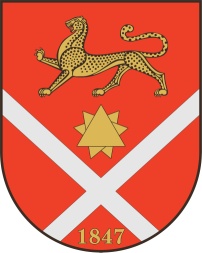 ОТЧЁТо работе Контрольно-счётной палатымуниципального образования Бесланского городского поселения Правобережного района РСО-Аланияза 2022г.Общие положенияОтчёт о деятельности Контрольно-счётной палаты муниципального образования Бесланского городского поселения Правобережного района Республики Северная Осетия – Алания (далее – Контрольно счетная палата) представляется на рассмотрение Собрания представителей Бесланского городского поселения в соответствии со статьёй 19 Федерального закона от 07.02.2011 № 6-ФЗ «Об общих принципах организации и деятельности контрольно-счетных органов субъектов Российской Федерации и муниципальных образований», с «Положением о Контрольно-счетной палате муниципального образования Бесланского городского поселения Правобережного района РСО-Алания». В отчете представлены результаты деятельности Контрольно-счетной палаты за 2022год по выполнению установленных законодательством задач и полномочий.  Контрольно-счетная палата осуществляла свою деятельность в соответствии с Планом работы Контрольно-счетной палаты на 2022 год,  который был сформирован, исходя из необходимости обеспечения полноты реализации полномочий контрольно-счетной палаты, как органа внешнего муниципального финансового контроля. В соответствии с основными полномочиями Контрольно-счетной палаты результаты проведенных в 2022 году мероприятий внешнего муниципального финансового контроля направлялись главе Бесланского городского поселения. Результаты наиболее важных экспертно-аналитических и контрольных мероприятий были рассмотрены на заседаниях Собрания представителей Бесланского городского поселения.Нормативно-правовая основа и принципы деятельности Контрольно-счетной палатыКонтрольно-счетная палата является постоянно действующим органом внешнего муниципального финансового контроля, обладает организационной, функциональной независимостью и осуществляет свою деятельность самостоятельно, руководствуется основополагающими нормативными правовыми актами Российской Федерации и Республики Северная Осетия – Алания, муниципального образования Бесланского городского поселения. В своей деятельности Контрольно-счетная палата руководствуется Конституцией Российской Федерации, Бюджетным кодексом Российской Федерации, Федеральным законом от 07 февраля 2011 г. № 6 –ФЗ «Об общих принципах организации и деятельности контрольно-счетных органов субъектов Российской Федерации и муниципальных образований», Положением о Контрольно-счетной палате Бесланского городского поселения, законодательными актами Российской Федерации, Уставом Бесланского городского поселения, иными нормативными правовыми актами, а также стандартами внешнего государственного (муниципального) финансового контроля. Деятельность Контрольно-счетной палаты строится на принципах законности, объективности, эффективности, независимости и гласности. Полномочия Контрольно-счетной палатыОсновные полномочия Контрольно-счетной палаты определены Бюджетным кодексом Российской Федерации, Федеральным законом № 6-ФЗ, Уставом муниципального образования Бесланского городского поселения, «Положением о Контрольно-счетной палате муниципального образования Бесланского городского поселения Правобережного района РСО-Алания», Регламентом Контрольно-счетной палаты Бесланского городского поселения.Методологическое обеспечение деятельности Согласно требованиям Федерального закона № 6-ФЗ «Об общих принципах организации и деятельности контрольно-счетных органов субъектов Российской Федерации», органы внешнего муниципального финансового контроля осуществляют свои полномочия на основании стандартов. В отчетном периоде Контрольно-счетной палатой продолжена работа по методологическому обеспечению деятельности.            В деятельности Контрольно-счетной палаты применяются разработанные и утвержденные в установленном порядке 7 стандартов внешнего муниципального финансового контроля.Основные направления деятельности в 2022г.Деятельность Контрольно-счётной палаты направлена на предоставление Главе муниципального образования Бесланского городского поселения, Собранию представителей Бесланского городского поселения, населению  города Беслана объективной и независимой информации о бюджетном процессе в муниципальном образовании и об использовании муниципального имущества, а также на разработку предложений, способствующих повышению эффективности управленческих решений по решению вопросов местного значения,  на усиление роли депутатского контроля по бюджетным вопросам.Приоритетом в деятельности Контрольно-счётной палаты определён контроль за бюджетным процессом, эффективностью управления муниципальным имуществом.В течение отчетного периода планировались  контрольные и экспертно-аналитические мероприятия, основной целью которых было не только выявление нарушений и недостатков при расходовании бюджетных средств, но и их профилактика и предотвращение. Также проводилась работа по развитию межмуниципального сотрудничества. Контрольно-счетная палата Бесланского городского является членом Совета контрольно-счётных органов при Контрольно-счетной палате Республики Северная Осетия - Алания. Основные итоги работы в 2022году  В 2022 году Контрольно-счетной палатой Бесланского городского поселения проведено 10 экспертно-аналитических мероприятий и контрольных мероприятия.В том числе:Контрольные мероприятия:Проверка целевого и эффективного расходования бюджетных средств, произведенных в 2021 г. в рамках реализации муниципального контракта «Выполнение работ по уборке улиц г. Беслана в 2021 году»Проверка целевого и эффективного использования бюджетных средств, выделенных МУП "Редакция газеты "Вестник Беслана" в 2021годуПроверка правильности расходования резервного фонда Главы АМС Бесланского городского поселения за 2021год            Экспертно-аналитические мероприятия:Аналитическая работа по исполнению бюджета МО Бесланского городского поселения за 1 квартал 2022гАналитическая работа по исполнению бюджета МО Бесланского городского поселения  за 1полугодие 2022гАналитическая работа по исполнению бюджета МО Бесланского городского поселения за  9 месяцев 2022гЗаключение на отчет об исполнении бюджета Бесланского городского поселения за 2021г. Заключение к проекту решения Собрания представителей Бесланского городского поселения "О бюджете МО Бесланского городского поселения на 2023г."Заключение к проекту решения Собрания представителей муниципального образования Бесланского городского поселения Правобережного района Республики Северная Осетия – Алания "О внесении изменений и дополнений в решение Собрания представителей Бесланского городского поселения от 29.11.2021г №2 «О бюджете МО Бесланского городского поселения на 2022 год"Заключение к проекту решения Собрания представителей муниципального образования Бесланского городского поселения Правобережного района Республики Северная Осетия – Алания "О внесении изменений и дополнений в решение Собрания представителей Бесланского городского поселения от 29.11.2021г №2 «О бюджете МО Бесланского городского поселения на 2022 год"               По результатам названных мероприятий  подготовлено 10 заключений.                 В отчетном периоде Контрольно-счетная палата осуществляла экспертно-аналитическую деятельность, которая была направлена на предотвращение потенциальных нарушений и недостатков на стадии экспертизы проектов муниципальных правовых актов, их корректировки с точки зрения законности, целесообразности и эффективности использования средств бюджета муниципального образования, недопущения коррупционных проявлений. Важным направлением в своей работе Контрольно-счетная палата считает не только выявление финансовых нарушений, но и содействие руководителям проверяемых организаций в устранении недостатков и в их предотвращении.                 Общая сумма выявленных нарушений и недостатков по результатам проведения экспертно-аналитических и контрольных мероприятий составила 9,505млн. рублей, в том числе: - нарушения в ходе формирования бюджета – 7,790 млн. рублей; - несоблюдение принципа эффективности использования бюджетных средств – 0,020 млн. рублей;- нарушения в сфере управления и распоряжения муниципальной собственностью – 0,286 млн. рублей;             По итогам проведения контрольного мероприятия «Проверка целевого и эффективного расходования бюджетных средств, произведенных в 2021 г. в рамках реализации муниципального контракта «Выполнение работ по уборке улиц г. Беслана в 2021 году» выявлено следующее:      Для реализации мероприятий на выполнение полномочий по организации уборки территории Бесланского городского поселения Администрацией местного самоуправления Бесланского городского поселения на основании  результатов электронного аукциона  заключен муниципальный контракт № 0310200000320003095 от 27.01.2021г., между АМС Бесланского городского поселения (Заказчик)  и ООО "Служба коммунального сервиса" (Подрядчик) на сумму 17969,4  тыс. рублей. Наличие в размещенной аукционной документации локальной сметы "Подметание и уборка улиц в 2021году" свидетельствует о применении заказчиком при определении начальной (максимальной) цены контракта, которая составляет 17 969 452,00 руб., проектно-сметного метода, применение которого при осуществлении закупки на выполнение работ по подметанию и уборке улиц недопустимо.    Таким образом, при утверждении документации об электронном аукционе начальная (максимальная) цена контракта определена с нарушением требований статьи 22 Закона о контрактной системе. Согласно п 1.3 Контракта местом выполнения работ является г.Беслан (перечень улиц установлен титульными списками). Представленные к проверке Титульные списки объемов работ по ручной уборке территории Беслана не утверждены АМС Бесланского городского поселения. Титульные списки предусматривают перечень улиц, подлежащих уборке, площадь метения, периодичность метения, площадь сбора случайного мусора с газонов, общая площадь ручной уборки. Объемы по механизированной уборке к проверке не представлены.  Титульные списки не соответствуют объемам, указанным в локально-сметном  расчете. В титульных списках допущенные арифметические ошибки при определении объемов. В соответствии со сметным расчетом и актами о приемке выполненных работ КС-2 в состав работ по уборке улиц включены и приняты работы по уборке различных предметов и мусора с элементов автомобильных дорог стоимостью 1409886 руб. Расходы на содержание автомобильных дорог финансировались АМС Бесланского городского поселения за счет средств, предоставленных по коду подраздела 0503 «Благоустройство», что в соответствии со ст. 306.4 Бюджетного кодекса РФ признается нецелевым использованием бюджетных средств.           Администрации местного самоуправления Бесланского городского поселения в целях исключения неэффективного использования бюджетных средств (рисков неэффективного использования) при заключении контрактов  рекомендовано:       - с целью соблюдения Правил благоустройства территории муниципального образования Бесланского городского поселения, утвержденных решением Собрания представителей Бесланского городского поселения от 26.09.2012 №22, утвердить титульные списки по ручной и механизированной уборке санитарных участков г.Беслана с включением в них обязательных к выполнению объемов (площадей улиц и отрезков дорог) работ.         -  обеспечить действенный контроль как на стадии заключения контракта, так и при исполнении и оплате подрядных работ        -    не допускать впредь арифметических ошибок при определении  объемов работ в титульных списках по ручной уборке Бесланского городского поселения         - при планировании муниципального контракта по уборке территории  разработать  маршрутные графики по механизированной уборке улиц г.Беслана с указанием всех улиц с усовершенствованным покрытием.          - впредь не допускать нарушений статьи 22 ФЗ-№44 в части   определения и обоснования начальной (максимальной) цены контракта.            По результатам контрольного мероприятия    «Проверка целевого и эффективного использования бюджетных средств, выделенных МУП "Редакция газеты "Вестник Беслана" в 2021году выявлены следующие нарушения: В нарушение требований ст. 4.4.2 Положения об оплате труда МУП «Редакция газеты «Вестник Беслана» в штатном расписании предусмотрены выплаты за качество выполненных работ, которые устанавливаются при наличии ученой степени, почетного звания, ведомственных наград, знании и использовании иностранных языков, а также работникам рабочих профессий за профессиональное мастерство.      Общая сумма неправомерно израсходованных денежных средств        составила 242700 рублей.В МУП «Редакция газеты «Вестник Беслана» не установлен срок, в течение которого подотчетные лица должны представить авансовый отчет. Представленные к проверке Договора займа заключены в нарушение положений статьи 24 Закона №161-ФЗ. Денежные средства в общей сумме 43500 руб. квалифицируются Контрольно-счетной палатой как неправомерное расходование денежных средств. Контрольно-счетная палата усматривает коррупционные и финансовые риски при заключении подобных договоров, так как договора предусматривают выплату неустоек.  На предприятии не обеспечен надлежащий контроль за  расходованием ГСМ.   При отсутствии в документах необходимой информации расходы ГСМ признаются неподтвержденными. Денежные средства в размере 4095 рублей, направленные на погашение штрафов за нарушение ПДД, квалифицируются Контрольно-счетной палатой как неэффективное расходование денежных средств и подлежат возмещению.          Проведенным   контрольным  мероприятием  нецелевого  использования  средств   резервного  фонда  администрации Бесланского городского поселения в 2021году не  установлено. В проверяемом  периоде    расходование  резервного  фонда  администрацией  Бесланского городского поселения  производилось в соответствии  с  требованиями постановления   администрации  Бесланского городского поселения «Об утверждении   положения   о порядке  расходования   средств   резервного фонда   главы администрации Бесланского городского поселения» от 20.11.2008  №5          Размер резервного фонда Бесланского городского поселения первоначально установлен в сумме 2000 тыс. рублей. Решениями  Собрания представителей Бесланского городского поселения от 29.10.21 №1, от 29.11.2021г №1 и от 24.12 2021г. №1 №2 размер резервного фонда увеличен на 901 тыс. руб.              Внешняя проверка годового отчета за 2021год. проводилась в соответствии с требованиями Бюджетного кодекса, а  также Стандарта внешнего муниципального финансового контроля «Организация и проведение внешней проверки годового отчета об исполнении бюджета Бесланского городского поселения Правобережного района РСО-Алания», утвержденным распоряжением председателя Контрольно-счетной палаты Бесланского городского поселения №8 от 12.01.2018г.            Бюджет Бесланского городского поселения за 2021 год исполнен: доходы исполнены на 88,2% от утвержденного общего объема доходов бюджета поселения на 2021 год. Расходы исполнены на 85,9% от утвержденного общего объема расходов бюджета поселения на 2021 год. МО Бесланского городского поселения  в 2021г кредиты из других бюджетов бюджетной системы не получало, муниципальных заимствований не привлекалось. Финансирование всех расходов бюджета поселения производилось на основе бюджетных смет в пределах объема бюджетных ассигнований.           Заключение Контрольно-счетной палаты  Бесланского городского поселения на проект решения  Собрания представителей муниципального образования Бесланского городского поселения "О бюджете МО Бесланского городского поселения на 2023 год" было  подготовлено в соответствии со статьей 157 Бюджетного кодекса Российской Федерации.             Собранию представителей МО Бесланского городского поселения  Правобережного района РСО-Алания было предложено рассмотреть проект решения Собрания представителей «О бюджете МО Бесланского городского поселения на 2023год» и утвердить со следующими показателями.Общий объем доходов бюджета на 2021 год в сумме 84200тыс. рублей.Общий объем расходов бюджета в сумме 84200 тыс. рублей.Резервный фонд АМС МО Бесланского городского поселения в сумме 2000,0 тыс. руб.             Контрольно-счетная палата Бесланского городского поселения, преследуя цель создания благоприятных условий проживания и жизнедеятельности, защиты прав неопределенного круга лиц на личную неприкосновенность, а также руководствуясь положениями Федерального Закона от 06.10.2003 N 131-ФЗ "Об общих принципах организации местного самоуправления в Российской Федерации",  Бюджетного кодекса Российской Федерации" рекомендует предусмотреть в проекте бюджета МО Бесланского городского поселения  на 2023 год  денежные лимиты на оплату уличного освещения.             По результатам проверок  было направлено  два  Представления. В рамках своих полномочий Контрольно-счетная палата в отчетном периоде на основе статистических данных ежеквартально проводила анализ социально-экономического развития города Беслана. Информация по итогам анализа социально-экономического развития города доводилась до главы Бесланского городского поселения.Информационная и иная деятельность.              Деятельность Контрольно-счетной палаты Бесланского городского поселения осуществлялась во взаимодействии с Главой муниципального образования, депутатским корпусом. В рамках текущей деятельности проводилась работа по взаимному обмену информацией со структурными подразделениями администрации Бесланского городского поселения.               Деятельность Контрольно-счетной палаты Бесланского городского поселения сопровождалась совершенствованием нормативной правовой базы. Было подготовлено и направлено на утверждение представительного органа Положение о Контрольно-счетной палате муниципального образования Бесланского городского поселения Правобережного района Республики Северная Осетия – Алания в новой редакции.                Информация о деятельности Контрольно-счетной палаты Бесланского городского поселения (годовые планы работы, годовые отчеты, информация о контрольных и экспертно-аналитических мероприятиях) размещается на официальном сайте АМС Бесланского городского поселения в разделе Контрольно-счётной палаты.      Представленный на рассмотрение депутатов Собрания представителей  Бесланского городского поселения настоящий отчет о деятельности Контрольно-счетной палаты за 2022 год и результатах контрольных и экспертно-аналитических мероприятий также является частью информационной деятельности Контрольно-счетной палаты.   Настоящий отчет будет направлен для сведения Главе муниципального образования и размещен на официальном сайте Бесланского городского поселения.   С учетом выбранных приоритетов в своей деятельности при проведении контрольных, экспертно-аналитических и иных мероприятий в пределах компетенции Контрольно-счетной палаты в 2022 году основные функции, возложенные на  Контрольно-счетную палату нормативными актами и утвержденными плановыми заданиями, выполнены.                В 2023 году Контрольно-счетная палата планирует  строить свою работу с учетом наиболее важных вопросов жизни города и горожан с целью их эффективного решения в дальнейшем. Важной составляющей в работе Контрольно-счетной палаты в 2023 году по-прежнему останется оказание методической помощи, а также по итогам мероприятий разработка предложений и рекомендаций с целью предупреждения и недопущения неэффективных расходов и нарушений в финансовой сфере.                      В рамках нового полномочия планируется проведение мероприятия, направленного на оценку реализуемости, рисков и результатов достижения целей социально-экономического развития города. Неизменно важным в работе контрольно-счетной палаты в 2023 году остается контроль за устранением выявленных в ходе контрольных мероприятий нарушений и недостатков, анализ полноты и результативности реагирования по результатам рассмотрения замечаний и предложений Контрольно-счетной палатыПредседательКонтрольно-счетной палатыБесланского городского поселения                                         С.И.ФидароваРЕСПУБЛИКÆ ЦÆГАТ ИРЫСТОН-АЛАНИРАХИЗФАРСЫ РАЙОНЫ БЕСЛÆНЫ ГОРÆТЫМУНИЦИПАЛОН ХАЙАДЫКОНТРОЛОН НЫМАЙÆН ПАЛАТÆКОНТРОЛЬНО-СЧЕТНАЯ ПАЛАТАМУНИЦИПАЛЬНОГО ОБРАЗОВАНИЯ БЕСЛАНСКОГО ГОРОДСКОГО ПОСЕЛЕНИЯПРАВОБЕРЕЖНОГО РАЙОНА РЕСПУБЛИКИ СЕВЕРНАЯ ОСЕТИЯ-АЛАНИЯ___________________________________________________________________________________